Toplum Yararına Program Katılımcı Devam Çizelgesi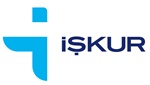 TÜRKİYE İŞ KURUMU GENEL MÜDÜRLÜĞÜKIRŞEHİR ÇALIŞMA VE İŞ KURUMU İL MÜDÜRLÜĞÜAit Olduğu Yıl 2017Ait Olduğu AyEKİMTYP No249129TYP KonusuMilli Eğitim Bakanlığına bağlı resmi okullarda bakım onarım ve temizlik işleri yapılmasıTYP Başlama Tarihi09.10.2017TYP Bitiş Tarihi29.06.2018Yüklenici Adı KIRŞEHİR İL MİLLİ EĞİTİM MÜDÜRLÜĞÜOKUL ADI YAZILACAKYüklenici Yetkilisi Adı, Soyadı Okul Müdürü  Adı – Soyadıİmza - Mühür